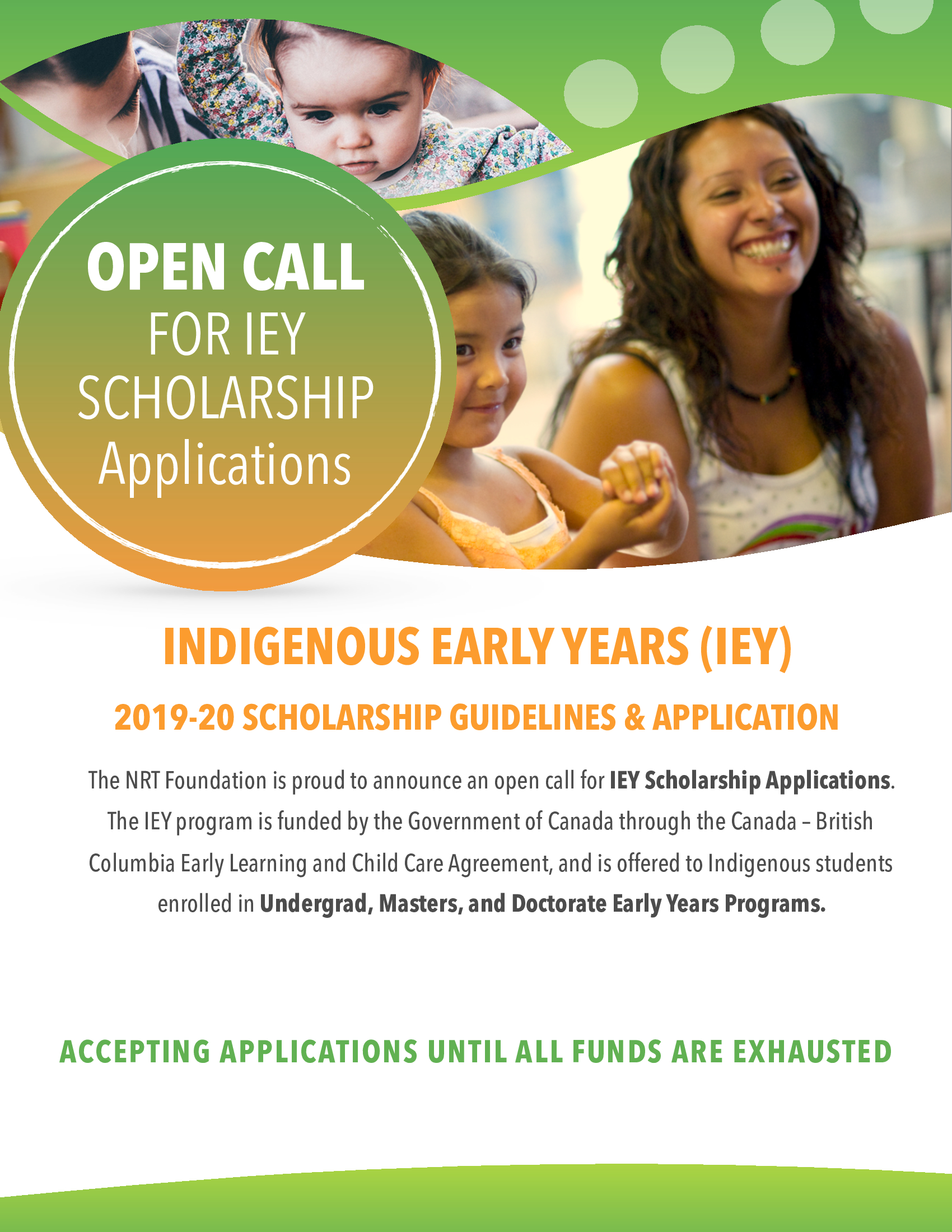 2019-20 Fall Student ScholarshipNew Relationship Trust Foundation Indigenous Early Years Fall ScholarshipGuidelines & ApplicationThe New Relationship Trust Foundation (NRTF) is pleased to announce the 2019-20 Indigenous Early Years (IEY) Fall Student Scholarship program. The program is funded by the Government of Canada through the Canada – British Columbia Early Learning and Child Care Agreement. NRTF is pleased to offer this scholarship to students who currently reside in BC and are enrolled in Early Years programs. Interested and eligible Indigenous students should apply. Call is open until funds exhaustedScholarships – a limited number is available:Full-time Undergraduate scholarships @ $5,000 each per year; Part-time @ $2,500 Full-time Masters scholarships @ $10,000 each per year; Part-time @ $5,000 Full-time Doctorate scholarships @ $20,000 each per year; Part-time @ $10,000When sending in applications:Application must have all supporting documents attached, we will NOT accept applications part by part, NO EXCEPTIONSNO FAXES - Faxed applications will not be accepted. Completed IEY scholarship applications can be mailed, dropped off or emailed to scholarship@nrtf.ca     Eligibility:Indigenous: First Nations, First People, Métis and Inuit people of Canada. Those who identify as Indigenous persons and are residents of BC are eligible for the Indigenous Early Years Scholarship Program in areas of study that align with early years’ professions including early childhood education, early intervention therapies and supports, and other para-professions. Areas of study include but are not limited to:Early Childhood Education (Basic, Infant Toddler or Special Needs)Child, Family and CommunityChild and Youth CareHuman and Social DevelopmentSpeech and Language PathologySpeech and Language AssistantsOccupational TherapyPhysical TherapyBehavioral AnalystsApplied Behavioral SciencesEducational PsychologySocial WorkLanguage RevitalizationOther programs may be applicable based on the discretion of New Relationship Trust. Students enrolled in distance or online courses at an accredited institution outside of B.C. or Canada can apply. However, they must reside in B.C. during their studies and must show proof of their enrollment. Renewal CriteriaAll students must re-apply each yearReturning students must have a C+ (2.3 GPA) average to qualify for subsequent school yearsReturning students must submit a copy of their transcriptsAdditional Funding Opportunities:*please note we are not affiliated with these funding streams. If you are interested in accessing these resources, and/or require more information, please reach out directly to the contacts listed in the links provided below.BC Government’s Provincial Tuition Waiver Program:  The Provincial Tuition Waiver Program supports B.C. students who are former youth in care who are attending either full-time or part-time studies at a B.C. public post-secondary institution, Native Education College or one of 10 eligible union trades training centres (see full list by following this link)ECEBC’s Early Childhood Education (ECE) Student Bursary Program: This program is open to all ECE students enrolled at an accredited ECE post-secondary institution. Students are eligible to receive up to $4,000 in funding per school semester. Click here to access more information.Required Scholarship Application Documents:Frequently asked questionsQuestion:	 I received an award last year; do I need to reapply?Answer:  	Yes, each year students need to reapply. Past recipients must show they have kept up their C+ (2.3 GPA) average to qualify for the subsequent school year. Past recipients should also describe in their essay any work you have performed (paid or volunteer) to strengthen your community. Question: 	I do not have my status, am I still eligible? Answer:  	Yes, if you are considered a member of a First Nation, Inuit or Métis Community but do not have status, you can get a letter of support stating you are a non-status member from your Indigenous Government.Question: 	I have status from another province/Non-Status/Métis/Inuit Student, can I apply for an NRTF IEY Award?Answer: 	YES. This IEY awards program is open to all Status, Non-Status, Métis, or Inuit students who are residents of BC and are planning on attending ECE related programs. Please go to www.nrtf.ca for more info.Question: 	I am Indigenous and living in BC but doing my studies outside of BC. Am I still eligible?Answer: 	Yes, this application is only for Indigenous students who are residing in BC and are studying ECE related programs. Applicants who reside in BC and are studying ECE related programs by distance education and/or online are eligible.Question:	 I am getting my Diploma or Trades/Certificate, but I can’t find that information on this application?Answer:  	This application is ONLY for early years undergrad, masters and doctorate programs. If you are not in either of these programs, please refer to the NRTF Bursary program.Question:	 I’m only registered for part-time studies; do I still qualify? Answer: 	Yes. For undergrad, part-time is defined as the student taking no less than 2 courses; for full-time, each institution has their definition and NRTF requires ‘full-time’ to be stated on a school document – by way of letter (on letterhead), signed by a supervisor or department head. Masters and Doctorate programs must be considered full-time or in good standing by their institution to qualify and are required to provide a letter from their instructor and institution to support this. You can apply for funding if you are going to school for one term – you will receive half of the scholarship you are applying for anQuestion: 	I have already graduated, am I eligible?Answer:  	No, applicants must be attending school after the scholarship has been awarded (typically in August).Question: 	What field of studies are eligible? Answer: 	This application is specifically for Early Years related programs. See eligible programs on page 3 of this document. Question: 	My registration date isn’t until after the application deadline.Answer: 	We do not need confirmation of registration until after the scholarship has been awarded; we just need a letter of acceptance or enrollment. Enrollment indicates you are considered a student at the institution; however, you have yet to register in classes.Question: 	My acceptance letter is dated last year because I’m in my 2nd year, is that acceptable?Answer: 	No, if you are already accepted into the institution then a letter of enrollment will be needed rather than a letter of acceptance.Question: 	I cannot get a hold of my First Nation/Métis/Inuit Government; will a letter from anyone else suffice? Or from an Indigenous community where I currently live?Answer: 	We require an official letter of support from the First Nation/ Métis/Inuit government you are registered with or considered a member of. We will accept a letter from the Indigenous community that you are connected to. If you are having trouble with this requirement, please contact Marie NRT office or email scholarship@nrtf.ca for assistance.Question: 	Can I have my education institute send the transcripts or confirmation of enrollment directly to NRT?Answer: 	No, applications must be complete when submitted by the student. This ensures that you know your application is complete before the deadline. Due to a high volume of applications, we cannot consider applications that are sent incomplete or piece by piece.Question: 	Do I need my original official transcript?Answer: 	No, unofficial transcripts will suffice until you are approved. If you are approved, you will be asked to supply additional information, including your original official transcripts. If you do supply the original official transcripts in the application, then you will not be asked for it again.Question: 	When will I find out if my application has been approved?Answer: 	Please contact Marie at the NRT office or email scholarship@nrtf.ca for this information.Question: 	If my application is approved when will I receive my first cheque?Answer: 	When you are approved, you will be provided with a letter and instruction of further items we will need. They will be confirmation of registration, picture and biography official transcripts from past year, and a course list. Once those items are received your cheque will be mailed to you. The second cheque is sent in the second term, following receipt of second term course list, official transcript and confirmation of full-time/part-time enrollment.  Question: 	I need clarification on this application, who do I speak to?Answer: 	If you have any questions about the NRTF Scholarship, call Marie Alaimo at 1-877-922-3338.NRTF Indigenous Early Years Fall/Winter ScholarshipBefore completing your application please read the NRTF Scholarship Guidelines to ensure you qualify for this award. Once you have completed filling in your application and before submitting it, please ensure that it contains all of these important documents.  Copies are acceptable:□    Completed and signed 2019/20 IEY application form (the following pages 1 to 4)□    Essay: What are the most important issues your desired field is facing today and how would your education meaningfully impact these issues within your community?□    One-page summary on your involvement within the Indigenous Community□    Letter of support from your First Nation, Métis, or Inuit community on letterhead (contact Marie Alaimo if this is a challenge for you)□    Proof of First Nation (status and non-status), Métis, or Inuit citizenship/membership □	Proof of British Columbia residence□	Unofficial Transcript of most recent academic record (official one will be necessary if you are approved)□    Acceptance letter at recognized accredited institution or associations□    Resume/CV*Applications must have all supporting documents attached when submitted. Do NOT attach guidelines or this page when submitting your application.Due to demand, incomplete applications will not be considered.Please retain copies of your application materials because original submissions will not be returned.DO NOT FAX APPLICATIONS. Please mail/email/hand-deliver completed applications to:NRTF Post-Secondary Scholarship AwardsNew Relationship Trust Foundation3188 Alder CourtNorth Vancouver, British Columbia V7H 2V6scholarship@nrtf.caAttention: Marie Alaimo, Senior Project OfficerPersonal Information:*Name and address given will be used on disbursement cheques   * All applicants will be notified of their application status by emailHave you ever been awarded an IEY or NRTF Bursary or Scholarship before?	Yes			NoIf yes, please indicate:Post-Secondary or Training Institution Information:Please indicate which Scholarship you are applying for: _______________________________________________*Scholarships are not available for Certificate, Diploma, or Associate degrees. Please apply for the NRTF Indigenous Early Years BursaryIndicate which terms and number of credits per term you plan to enroll in 2019-2020, and whether it’s part-time, full-time or half-time (it is important you indicate this): * Masters/Doctorate students must provide a letter from their instructor and institution to confirm/support full/part-time status* Full-time usually means the student is taking a minimum of four courses per semester Funding Sources:Has your Indigenous Community agreed to fund you?	        Yes		   No                Awaiting DecisionWill you be receiving funding assistance from other sources for your education costs or living expenses?            Yes		     NoIf yes, what sources and what amounts?Employment:Are you currently employed?  	    Yes		     NoBudget: (for one academic year)please include all sources of expenses and income during your school terms.Other, please specify: ________________________________________________________Verification of InformationI understand that the information submitted in and with this application will be used to assess my eligibility for the Indigenous Early Years Fall/Winter Scholarship Award. I hereby certify that all the information provided on this application form and in all the documents accompanying it is true, accurate and complete.  I have read all the policy and guidelines regarding the Indigenous Early Years Fall/Winter Scholarship.  By submitting this application, I agree to be bound by the policies and guidelines of this initiative. I give my permission to the NRT Foundation and its partners to collect my contact information so that I may receive information about potential employment, scholarship, and training opportunities.Signature							DatePrint NameEligible Program types:Ineligible Program types:Undergraduate, Master’s and Doctorate Degree Programs Certificate programsDiploma programsAssociate Degree programsConferences / symposiums / workshopsProfessional Fees / schoolsNon-recognized post-secondary institutionsExecutive / Management programSupporting Document       Acceptable Items      Unacceptable ItemsApplication formFully completed formSigned and datedAll information is trueClearly written formScanned application formsIncomplete formNot signed or datedInaccurate or false informationIllegible formPhone pictures of application formEssay500 words (1-2 pages typed)What are the most important issues your desired field is facing today and how would your education meaningfully impact these issues within your community?Essays exceeding 500 wordsUnoriginal essays (i.e. speeches or essays used in past applications)Reused version from previous application yearCommunity InvolvementOne page on your involvement with an Indigenous CommunityExceeds one pageCommunity involvement included in your vision essay. Must be separate. Letter of Support from your First Nation, Métis, or Inuit Community on letterhead(Contact Marie Alaimo if obtaining this is an issue)Letter stating that you have support to apply for this scholarshipOn letterhead from your CommunityDated this yearLetter from a non-community based organizationOutdated lettersProof of Citizenship or Membership to First Nation, Métis Nation, or Inuit communityLetter from your Indigenous community (on letterhead) stating you are considered a member Or a photocopy of Status or Citizenship card (If Métis, card or a letter from a Métis organization is acceptable)Letter from anywhere else other than your Indigenous communityLatest unofficial TranscriptsUnofficial or Official TranscriptsFrom most recent school yearEnvelopes do not need to be sealedWritten on transcriptsNote: Original official transcripts will be required if approvedAcceptance/Fall Enrollment at Post- Secondary InstitutionAn Acceptance Letter is required if going into a new institutionReturning students must submit a letter of Fall enrollmentDated this year and on school letterheadOutdated letters from previous yearsLetters from anywhere else other than the institution Screenshots of online registration with no logosProof of residence in the province of British ColumbiaPhotocopy of BC Driver’s License or Health CardPhotocopy of BC lease agreementPhotocopy of BC Utility BillNon-BC Driver’s License or Health CardNon-utility billResumeUp to date Resume or CVOutdated or incompleteLegal First NameLegal Last NameMiddleInitialMailing Address Mailing Address Mailing Address Unit #:Street Address:Street Address:City   Province   Postal CodeHome Phone   CellEmail AddressWhich Indigenous Nation are you a member or citizen of?Which Indigenous Nation are you a member or citizen of?Which Indigenous Nation are you a member or citizen of?Which Indigenous Nation are you a member or citizen of?Which Indigenous Nation are you a member or citizen of?Which Indigenous Nation are you a member or citizen of?Which Indigenous Nation are you a member or citizen of?Which Indigenous Nation are you a member or citizen of?Which Indigenous Nation are you a member or citizen of?StatusNon-StatusMétisInuitWhich Indigenous community are you a member or citizen of?*Applicants must be a member of an Indigenous Community and show support from the Community directlyEnclose a letter from a person in authority within the administration of your Indigenous Community verifying your membership or citizenship in the Community, together with the person’s position, address and telephone number if you do not have a status card or citizenship card. If you have any questions, please contact Marie at scholarship@nrtf.ca.*Applicants must be a member of an Indigenous Community and show support from the Community directlyEnclose a letter from a person in authority within the administration of your Indigenous Community verifying your membership or citizenship in the Community, together with the person’s position, address and telephone number if you do not have a status card or citizenship card. If you have any questions, please contact Marie at scholarship@nrtf.ca.Person’s name and position:Person’s telephone number:Type:  b) Year:c) Value of Award:$Post-Secondary Institution:Major/Program Name:Are you a returning student? Are you a returning student?   Yes      No      NoIf Yes, GPA last year:If Yes, GPA last year:(Attach copy of transcripts)Year Attending (ex. 2nd, 3rd, 4th):Expected Graduation Date:Months/TermsCreditsFull Time* Part Time (min. 2 courses)Half-Time (going to school for one term only)If you are applying for a Canada/BC student loan and/or other student funding sources, please indicate:If you are applying for a Canada/BC student loan and/or other student funding sources, please indicate:If you are applying for a Canada/BC student loan and/or other student funding sources, please indicate:Canada Student Loan Amount Applied for: Date of Application:   British Columbia Student Loan Amount Applied for:Date of Application:  Other Student Funding Source(s) applied for:Name(s) of Funding Source:Date of Application:Have you approached your Indigenous Community for funding?           Yes	    NoHave you approached your Indigenous Community for funding?           Yes	    NoIf No, state whyHow much will you receive?$If No, state whySource    Amount  $Source    Amount  $If No, how long have you been unemployed?Months    Years If Yes, how long have you been employed?	Months     YearsName of Employer:Contact Person:Contact Info:Annual Employment Income:Length of Employment:Job Title:Will you be employed during the School Year?YesNoExpensesExpensesExpensesSept-DecSept-DecJan-AprilMay-AugMay-AugTotalIncomeIncomeIncomeSept-DecSept-DecJan-AprilJan-AprilMay-AugMay-AugTotalTotalTotalTuition & FeesTuition & FeesTuition & FeesEmploymentEmploymentEmploymentBooksBooksBooksFamily/PersonalFamily/PersonalFamily/PersonalRent/Mortgage Rent/Mortgage Rent/Mortgage Community Living AllowanceCommunity Living AllowanceCommunity Living AllowanceUtilitiesUtilitiesUtilitiesCommunity TuitionCommunity TuitionCommunity TuitionFoodFoodFoodCommunity BooksCommunity BooksCommunity BooksTransportationTransportationTransportationScholarshipsScholarshipsScholarshipsChild CareChild CareChild CareBursariesBursariesBursariesClothingClothingClothingStudent LoanStudent LoanStudent LoanOther (identify)Other (identify)Other (identify)Other (identify)Other (identify)Other (identify)TotalTotalTotal$$$$$$TotalTotalTotal$$$$$$$$$Please explain any unique budget circumstances below: Please explain any unique budget circumstances below: Please explain any unique budget circumstances below: Please explain any unique budget circumstances below: Please explain any unique budget circumstances below: Please explain any unique budget circumstances below: Please explain any unique budget circumstances below: Please explain any unique budget circumstances below: Please explain any unique budget circumstances below: Please explain any unique budget circumstances below: Please explain any unique budget circumstances below: Please explain any unique budget circumstances below: Please explain any unique budget circumstances below: Please explain any unique budget circumstances below: Please explain any unique budget circumstances below: How did you hear about the IEY Scholarship?How did you hear about the IEY Scholarship?How did you hear about the IEY Scholarship?How did you hear about the IEY Scholarship?How did you hear about the IEY Scholarship?How did you hear about the IEY Scholarship?How did you hear about the IEY Scholarship?How did you hear about the IEY Scholarship?How did you hear about the IEY Scholarship?How did you hear about the IEY Scholarship?How did you hear about the IEY Scholarship?How did you hear about the IEY Scholarship?How did you hear about the IEY Scholarship?How did you hear about the IEY Scholarship?How did you hear about the IEY Scholarship?How did you hear about the IEY Scholarship?How did you hear about the IEY Scholarship?How did you hear about the IEY Scholarship?How did you hear about the IEY Scholarship?How did you hear about the IEY Scholarship?How did you hear about the IEY Scholarship?NRT WebsiteNRT WebsiteFacebookFacebookCommunityCommunityCommunity  School  SchoolTwitterTwitterOtherOtherOther